 O b r a z l o ž e nj e	Pravni osnov       Pravni osnov za donošenje Odluke o budžetu opštine Nikšić za 2021. godinu sadržan je u odredbama Zakona o budžetu i fiskalnoj odgovornosti („Službeni list CG", br. 20/14,  56/14 i 70/17, 04/18 i 55/18), Zakona o finansiranju lokalne samouprave („Službeni list CG’’ broj 03/19),  Zakona o lokalnoj samoupravi („Službeni list CG“, br. 02/18, 34/19 i 38/20) i Statuta opštine Nikšić („Službeni list CG“- opštinski propisi broj 31/18).Član 3 Zakona o budžetu i fiskalnoj odgovornosti propisuje da je budžet finansijski plan baziran na godišnjim procjenama primitaka i izdataka, da se donosi za fiskalnu godinu i važi u godini za koju je donijet, te da je fiskalna godina kalendarska godina, a član 4 propisuje šta budžet sadrži.Član 28 Zakona o finansiranju lokalne samouprave propisuje da Odluku o budžetu opštine donosi skupština opštine, da predlog odluke o budžetu opštine za narednu fiskalnu godinu utvrđuje predsjednik opštine i dostavlja ga skupštini opštine do 1. decembra tekuće godine, propisuje da odluka o budžetu sadrži opšti i posebni dio i utvrđuje šta isti sadrže, član 29 propisuje šta se dostavlja na uvid uz predlog odluke o budžetu a član 30 stav 1 da se budžet opštine za narednu fiskalnu godinu donosi najkasnije do 31. decembra tekuće godine.Član 38 stav 1 tačka 7 Zakona o lokalnoj samoupravi propisuje da skupština donosi budžet i završni račun budžeta a član 167 stav 1 da će opština, prije donošenja planova i programa za pojedine oblasti u opštini, urbanističkih projekata, budžeta i opštih akata kojima se utvrđuju prava i obaveze građana, obezbijediti učešće zainteresovane javnosti u donošenju odluka sprovođenjem postupka javne rasprave.Član 35 stav 1  tačka 7 Statuta opštine Nikšić propisuje da Skupština donosi budžet i završni račun budžeta, član 38 stav 1 propisuje akta koja Skupština donosi u vršenju poslova iz svoje nadležnosti, član 39 stav 1 da  pravo predlaganja budžeta Opštine ima predsjednik Opštine, član 42 stav 2 da se izuzetno, kada za to postoje razlozi utvrđeni u postupku donošenja, može predvidjeti da odluka i drugi opšti akt stupi na snagu najranije danom objavljivanja, a član 129 da se, za donošenje Statuta, planova razvoja opštine, urbanističkih projekata, budžeta i opštih akata kojima se utvrđuju prava i obaveze građana sprovodi javna rasprava.Sadržaj OdlukeU normativnom dijelu Odluke istaknuto je  da budžet za 2021.godinu sadrži uravnotežene primitke i izdatke, u iznosu od   23.500.000,00€.         Ovaj  iznos sredstava se raspoređuje na tekuće izdatke, transfere za socijalnu zaštitu, transfere institucijama, pojedincima, nevladinom i javnom sektoru, kapitalne izdatke, date pozajmice i kredite, otplatu dugova i obaveza iz prethodnog perioda i ostale isplate u skladu sa zakonom.  U čl. 2 Odluke bilansno su iskazani primici budžeta po ekonomskoj klasifikaciji, sa opisom primitaka i njihovom strukturom, kao i izdaci budžeta, takođe, po ekonomskoj klasifikaciji sa opisom namjene izdataka i njihovom strukturom.Čl. 3 propisuje odgovornost predsjednika opštine, kao naredbodavca za izvršenje budžeta, dok čl. 4 ukazuje da je za namjensko i zakonito korišćenje budžetskih sredstava odgovoran sekretar Sekretarijata nadležnog za poslove finansija.Čl. 5 i 6 obavezuju sve potrošačke jedinice da mogu koristiti sredstva samo do nivoa plana i raspoloživih sredstava na bankarskom računu, po dinamici i prioritetima koje utvrdi predsjednik ili starješina organa za poslove privrede i finansija, po dobijenoj saglasnosti predsjednika opštine. Tekuća budžetska rezerva, u iznosu od 450.000,00€, planirana je za pokriće nepredviđenih i nedovoljno predviđenih izdataka, dok se stalna rezerva, u iznosu od 10.000,00 €, može koristiti u skladu sa zakonom, sa datim ovlašćenjima za pokriće izdataka u otklanjanju posledica vanrednih okolnosti, kao što su: poplave, suše, zemljotresi, ekološke katastrofe i druge elementarne nepogode, odnosno drugi vanredni događaji koji mogu da ugroze život i zdravlje ljudi ili prouzrokovati štetu većih razmjera.Zakon o finansiranju lokalne samouprave obavezuje lokalne jedinice da organizuju javnu raspravu na Nacrt Odluke o budžetu a koji čini sastavni dio Predloga ove Odluke.Pregled prihoda i rashoda za fiskalnu 2019.godinu preuzet je iz Završnog računa budžeta, kako slijedi:Pregled planiranih prihoda i rashoda za naredne tri fiskalne godine dat je u sledećem tabelarnom pregledu:Razlozi za donošenje Odluke sa opštim napomenamaPrilikom planiranja budžeta za 2021.godinu,rukovodili smo se Smjernicama za pripremu budžeta jedinica lokalne samouprave koje je pripremilo Ministarstvo finansija,mjerama ekonomske politike Države Crne Gore i politike budžetske potrošnje, strateškim planom opštine Nikšić, objektivnim mogućnostima poreskih obveznika kao i procijenjenim potrebama da se pokriju izdaci za normalno funkcionisanje organa lokalne uprave, javnih preduzeća i ustanova i na taj način obezbijedi javni interes u oblastima za koje je po zakonu nadležna lokalna samouprava.U izradi budžeta za 2021.godinu, aktivno su učestvovali organi lokalne uprave-potrošačke jedinice i ostali korisnici budžetskih sredstava, dostavljajući svoje planove i zahtjeve,predloge i sugestije.  Preporuke Ministarstva finansija, sadržane u Smjernicama za pripremu budžeta jedinica lokalne samouprave su sledeće:da se budžet planira do nivoa ostvarenja u 2019.godini i procjene ostvarenja do kraja 2020.godineda se planiraju sredstva za sve zakonom propisane obavezeda se planira izmirenje obaveza iz prethodnog perioda  uz napomenu da shodno članu 48 Zakona o budžetu i fiskalnoj odgovornosti, neplaćene ugovorene obaveze iz prethodne fiskalne godine imaju prioritet u plaćanju obaveza,da opštine koje su potpisale Ugovor o reprogramu poreskog duga planiraju izmirenje obaveza po navedenom osnovu,da se izvrši racionalizacija svih tekućih izdataka sa posebnim akcentom na transfere instituc.pojedincima NVO i javnom sektoru,da se kapitalni budžet planira u realnim okvirima, tako što će se planirati završetak započetih projekata i početak projekata koji su ocijenjeni kao prioritetni ....da se pridržavaju odredbi člana 10 Zakona o zaradama zaposlenih u javnom sektoru (Sl.list Crne Gore br. 16/16,83/16,21/17,42/17,12/18,39/18,42/18 i              34/19)      Članom 27 Zakona o finansiranju lokalne samouprave (Službeni list Crne Gore broj 3/19) propisano je da se tekući rashodi budžeta opština i otplata duga, izuzev otplate dugoročnih kredita, moraju finansirati iz tekućih prihoda.     Odredbama člana 27 Zakona o budžetu i fiskalnoj odgovornosti propisano je da deficit budžeta opštine u određenoj godini ne može biti veći od 10% njenih prihoda u toj godini.Donošenjem Odluke o budžetu opštine za 2021.godinu obezbjeđuju se sredstva za rad organa lokalne uprave, stručnih službi i posebnih organa, kao direktnih budžetskih korisnika i sredstva za finansijske aktivnosti javnih ustanova i javnih preduzeća čiji je osnivač Opština, kao indirektnih budžetskih korisnika.PRIHODI          Ukupni primici budžeta opštine Nikšić za 2021. god. iz kojih se finansira javna potrošnja, planirani  su u iznosu od  23.500.000,00 €.           Budžet opštine Nikšić se finansira iz sopstvenih prihoda, zakonom ustupljenih prihoda, Egalizacionog fonda i Budžeta države.           Planirani iznosi ovih prihoda su sledeći:Sopstveni prihodi....................................  8.804.900,00  Zakonom ustupljeni prihodi.................5.445.100,00Egalizacioni fond....................................... 5.500.000,00   iBudžet države...............................................  550.000,00SOPSTVENI PRIHODISopstveni prihodi su planirani u iznosu od  8.804.900,00 € ili 37,46% ukupnih budžetskih prihoda.Struktura sopstvenih prihoda je sledeća:Lokalni poreziTakseNaknadeOstali prihodiPrimici od prodaje nefinansijske imovine  1.    Lokalni porezi (sopstveni prihodi) su planirani u iznosu od 7.000.000,00€ ili           79,50% ukupnih sopstvenih prihoda  ili 29,78%   ukupnih budžetskih sredstava. Porez na nepokretnosti je planiran u iznosu od 5.600.000,00 € i učestvuje sa 63,60% u ukupnim sopstvenim prihodima ili 23,82% ukupnih budžetskih sredstava Prirez porezu na dohodak fizičkih lica je planiran u iznosu od 1.400.000,00€ i učestvuje sa 15,90% u ukupnim sopstvenim prihodima ili 5,95% ukupnih budžetskih sredstava.                 2.   Takse (sopstveni prihodi) su planirane u iznosu od 90.000,00€ ili 1,02% ukupnih                      sopstvenih prihoda ili  0,38% ukupnih budžetskih sredstava Lokalne administrativne takse su planirane u iznosu od 40.000,00€ ili 0,45% ukupnih sopstvenih prihoda ili  0,17% ukupnih budžetskih sredstava Lokalne komunalne takse su planirane u iznosu od 50.000,00€ ili 0,56% ukupnih sopstvenih prihoda ili 0,21%  ukupnih budžetskih sredstavaNaknade (sopstveni prihodi)                         Naknade su planirane u iznosu od 1.140.000,00€ ili 12,94% ukupnih sopstvenih                                  prihoda ili  4,85%  ukupnih budžetskih sredstava.Naknada za uređivanje građevinskog zemljišta-komunalno opremanje je planirana u iznosu od 610.000,00€ ili 6,92% ukupnih sopstvenih prihoda ili 2,59% ukupnih budžetskih sredstava  Naknada za puteve je planirana u iznosu od 520.000,00€ ili 5,90% ukupnih sopstvenih prihoda ili  2,21%  ukupnih budžetskih sredstava  Ostale naknade su planirane u iznosu od 10.000,00€Ostali prihodi ( sopstveni prihodi)                          Ostali prihodi su planirani u iznosu od 544.900,00€ ili 6,18% ukupnih sopstvenih                           prihoda ili   2,31%   ukupnih budžetskih sredstava Ove prihode čine: Novčane kazne i oduzete imovinske koristi su planirane u iznosu od    144.900,00€ ili 1,64% ukupnih sopstvenih prihoda ili 0,61% ukupnih budžetskih sredstava  Prihodi koje opštinski organi ostvaruju vršenjem svoje djelatnosti su planirani u iznosu od 220.000,00€ ili 2,49% ukupnih sopstvenih prihoda  ili      0,93% ukupnih budžetskih sredstavaOstali prihodi su planirani u iznosu od 180.000,00 ili 2,04% ukupnih sopstvenih prihoda ili 0,76%  ukupnih budžetskih sredstavaPrimici od prodaje nefinansijske imovine (sopstveni prihodi)             Ovi primici su planirani u iznosu od 30.000,00€ ZAKONOM USTUPLJENI PRIHODI    Zakonom ustupljeni prihodi su prihodi koji se raspodjeljuju opštinama po utvrđenim kriterijumima. Oni su planirani na iznos od 5.445.100,00 € ili 23,17% ukupnih budžetskih prihoda. Njihova struktura je:Porez na dohodak fizičkih lica je planiran u iznosu od 2.195.100,00€ ili 40,30%     ukupnih ustupljenih prihoda ili  9,34%  ukupnih budžetskih sredstavaPorez na promet nepokretnosti je planiran u iznosu od 300.000,00€ ili 5,50% ukupnih ustupljenih prihoda   ili  1,27%   ukupnih budžetskih sredstavaNaknade za korišćenje dobara od opšteg interesa su planirane u iznosu od 1.920.000,00€ ili 35,26% ukupnih ustupljenih prihoda  ili 8,17%  ukupnih budžetskih sredstavaNaknada za korišćenje prirodnih dobara-koncesije su planirane u iznosu od 760.000,00€ ili 13,95% ukupnih ustupljenih prihoda ili 3,23% ukupnih budžetskih sredstavaNaknada za puteve-godišnja naknada pri registraciji drumskih i motornih vozila je planirana u iznosu od 270.000,00€ ili 4,95% ukupnih ustupljenih prihoda ili 1,14%    ukupnih budžetskih sredstavaEGALIZACIONI FOND         Transferi iz Egalizacionog fonda su planirani  u iznosu od 5.500.000,00€ ili 23,40% ukupnih budžetskih prihoda.BUDŽET DRŽAVE  Strukturu ovog prihoda čine:tekuće donacije.............................100.000,00€kapitalne donacije.........................450.000,00€ Sredstva prenešena iz prethodne godine su planirana u iznosu od   3.000.000,00€ ili 12,76% ukupnih budžetskih prihoda.Pozajmice i krediti iz domaćih izvora 200.000,00€ ili 0,85% ukupnih budžetskih prihoda.RASHODIRashodnu stranu budžeta  čine operativni budžet, u iznosu od 19.421.000,00 € i kapitalni budžet,  u iznosu od 4.079.000,00 €.Učešće operativnog u ukupnom budžetu je 82,64% a kapitalnog 17,36%.Ukupni rashodi budžeta se dijele na:Tekući izdaci.......................................................................................................................10.607.591,00€Transferi za socijalnu zaštitu..............................................................................................70. 600,00€Transferi institucijama, pojedincima, nevladinom i javnom sektoru...........5.050.809,00€Kapitalni izdaci.....................................................................................................................4.079.000,00€Otplata dugova......................................................................................................................3.232.000,00€Rezerve.........................................................................................................................................460.000,00€        Njihovo procentualno učešće u ukupnim rashodima dato je u sledećem grafikonu.Tekući izdaci su planirani u iznosu od 10.607.591,00€ ili 45,13% ukupnog budžeta.   Njihova struktura je sledeća:Bruto zarade i doprinosi na teret poslodavca.....................5.704.571,00 €  ili 24,27%,Ostala lična primanja.....................................................................    164.310,00 €  ili  0,69%,Rashodi za materijal .....................................................................    947.910,00 €  ili  4,03%,Rashodi za usluge ..........................................................................    505.900,00 €  ili  2,15%,Rashodi za tekuće održavanje .............................................     1.759.500,00 € ili   7,48%,Kamate   ..........................................................................................       242.200,00 €  ili   1,03%,Renta ................................................................................................        262.100,00 € ili   1,11%,Subvencije za proizvodnju i pružanje usluga ................         816.500,00 € ili   3,47% iOstali izdaci .....................................................................................       204.600,00 €  ili  0,87%.Transferi za socijalnu zaštitu su planirani u iznosu od 70.600,00€Transferi institucijama, nevladinom i javnom sektoru su planirani u iznosu od 5.050.809,00€ ili 21,49% ukupnog budžeta i to.Transferi institucijama kulture i sporta .......................................  820.000,00€  ili    3,48% Transferi nevladinim organizacijama................................................ 50.000,00€  ili    0,21% Transferi političkim partijama............................................................461.400,00€  ili    1,96%  Transferi za jednokratne socijalne pomoći...................................501.800,00€  ili    2,13% Ostali transferi pojedincima – stipendije.......................................... 65.000,00€  ili    0,27% Ostali transferi institucijama..............................................................1.842.609,00€  ili    7.84% Transferi javnim preduzećima...........................................................1.310.000,00€  ili    5,57% Otplata dugova je planirana u iznosu od 3.232.000,00€ ili 13,75% ukupnog budžetaSredstva rezerve su planirana u iznosu od 460.000,00€ ili 1,95% ukupnog  budžetaINVESTICIONI  BUDŽETNosioci investicionog budžeta su Služba za saradnju, poslove predsjednika i informisanje  i Sekretarijat za investicije i projekte.Investicioni budžet  je planiran u iznosu od 4.079.000,00€ ili 17,36% ukupnog budžeta.Strukturu investicionog budžeta čine:izdaci za lokalnu infrastrukturu  .........    2.180.000,00 €  ili   9,27%,   ukupnog budžetaizdaci za građevinske objekte   .............,.... 40.000,00 €  ili   0,17%,   ukupnog budžetaizdaci  za opremu   .........................................  59.000,00 €  ili   0,25%,   ukupnog budžetainvesticiono održavanje  ........................ 1.500.000,00 €  ili   6,38%    ukupnog budžeta i ostali kapitalni izdaci  .................................300.000,00 €  ili   1,27%.   ukupnog budžeta U okviru izdataka za lokalnu infrastrukturu planirana su sredstva za :Uređenje korita rijeka Bistrice, Gračanice i Zete .................................................   20.000,00€Vodovodi          ..................................................................................................................... 560.000,00€               - Izgradnja vodovoda (Šume i Šipačno, Ivanje, Vilusi, Riječani, Krstac-  Golija,Grahovsko gornje polje, Broćanac i dr.)    ......................................................    420.000,00€                 -  Rekonstrukcija vodovoda,kanalizacione mreže i dr.(Župa,Straševina,Grudska mahala i dr.),..............................................................................................................................    100.000,00€                 -  Istražno eksploatacioni radovi  ..................................................................      20.000,00€                 -  Vještačke akumulacije ...................................................................................       20.000,00€Ulice i parkovi ................................................................................................................. 1.350.000,00 €                -  eksproprijacija i pribavljanje nepokretnosti  .............................................40.000,00€                -  izgradnja i rekonstrukcija saobraćajnica  .................................................500.000,00€                -  uređenje gradskih kvartova (kvart D. Pravice, kvart Ivana Milutinovića                    i Centar II - Narodnih heroja) ........................................................................ 810.000,00€Kanalizacija i kolektori ...................................................................................................  250.000,00€         -  Centar za savremeno upravljanje i tretman otpadom.................................. 80.000,00€          -  Izrada primarnog kolektora za naselja Oštrovac, Duklo i Ćemenca....... 70.000,00€          -  Izgradnja postrojenja za tretman kanalizacionog mulja .......................... 100.000,00€          U okviru izdataka za građevinske objekte planirana su sredstva u iznosu od 40.000,00€ i odnose se na rekonstrukciju građevinskih objekata-komunalno opremanje (Dom revolucije,   Stadion i Dom za stare).Izdaci za opremu planirani su u iznosu od  59.000,00€U okviru investicionog održavanja planirana su sredstva za:Investiciono održav.objekata visokogradnje i niskogradnje         1.400.000,00€Uređivanje fasada                                                                                          100.000,00€U okviru ostalih kapitalnih izdataka planirana su sredstva za učešće opštine u finansiranju IPA projekata i IFAD-a u iznosu od 300.000,00€.U okviru investicionog budžeta planirana je i izgradnja trim staze oko Trebjese sa ciljem razvijanja zdravih stilova života građana Nikšića, a što je i bio predlog pojedinih građana prisutnih na javnoj tribini.Analitika ovih izdataka, sa bližom namjenom i u apsolutnim iznosima, sadržana je u okviru investicionog budžeta.Pregled opredijeljenih sredstava budžetskim korisnicima, cijeneći njihove zahtjeve, realne potrebe kao i bilansne mogućnosti, prikazan je po organizacionim jedinicama u sledećoj tabeli:    Org.šifra                 Org. jedinica                                                       Plan 2021.                       Učešće %                Odluka o budžetu opštine Nikšić za  2021. godinu  stupa na snagu danom objavljivanja u „Službenom listu CG- opštinski propisi“, a primjenjivaće se od 01.01.2021. godine.     S E K R E T A R I J A TZ A  F I N A N S I J E,  RAZVOJ  I  PREDUZETNIŠTVO                                                                                                                  S E K R E T A R                                                                                                                   Sanija Fatić, dipl.eccBILANS PRIMITAKABILANS PRIMITAKABILANS PRIMITAKABILANS PRIMITAKABILANS PRIMITAKABILANS PRIMITAKABILANS PRIMITAKABILANS PRIMITAKABILANS PRIMITAKAEKONOMSKA KLASIFIKACIJAEKONOMSKA KLASIFIKACIJAEKONOMSKA KLASIFIKACIJAEKONOMSKA KLASIFIKACIJAOPIS Plan u €  Realizacija u €  Struktura u %  Izvršenje u % 123456771Tekući prihodi12.300.000,0013.307.573,8361,90108,19711Porezi8.706.100,009.418.323,3443,82108,18711-1Porez na dohodak fizičkih lica2.206.100,002.390.972,1211,10108,38711-1-1Porez iz ličnih primanja zaposlenih kod pravnih lica1.967.410,002.017.034,339,90102,52711-1-2Porez iz ličnih primanja zaposlenih kod fizičkih lica117,00-0,00-711-1-3Porez na ostala lična primanja104.157,00126.194,600,52121,16711-1-4Porez na prihode od samostalne djelatnosti po stvarnom dohotku8.680,0011.158,800,04128,56711-1-5Porez na prihode od samostalne djelatnosti u paušalnom iznosu8.110,004.432,830,0454,66711-1-6Porez na prihode od imovine i imovinskih prava24.305,0030.761,890,12126,57711-1-7Porez na prihode od kapitala81.011,00184.938,600,41228,29711-1-8Porez na kapitalni dobitak1.750,002.305,030,01131,72711-1-9Porez na dohodak po godišnjoj prijavi10.560,0014.146,040,05133,96711-3Porez na promet nepokretnosti i prava350.000,00298.652,391,7685,33711-3-2Porez na promet nepokretnosti i prava, naslijeđe i poklon350.000,00298.652,391,7685,33711-7Lokalni porezi6.150.000,006.728.698,8330,95109,41711-7-1Porez na nepokretnosti (zemljište, stambene i poslovne zgrade)4.900.000,005.165.993,0124,66105,43711-7-6Prirez porezu na dohodak fizičkih lica1.250.000,001.562.705,826,29125,02713Takse206.600,00281.771,231,04136,38713-1Lokalne administrativne takse80.000,00109.850,280,40137,31713-5Lokalne komunalne takse126.600,00171.920,950,64135,80713-5-1Komunalna taksa za korišćenje slobodnih površina za kampovanje, postavljanje šatora ili drugih objekata privremenog karaktera---713-5-3Komunalna taksa za korišćenje prostora na javnim površinama80.000,0081.212,770,40101,52713-5-4Komunalna taksa za držanje motornih drumskih i priključnih vozila---713-5-6Komunalna taksa za priređivanje muzičkog programa u ugostiteljskim objektima3.600,0013.257,300,02368,26713-5-7Komunalna taksa za korišćenje vitrina radi izlaganja robe van poslovnih prostorija1.000,00-0,01-713-5-8Komunalna taksa za korišćenje reklamnih panoa30.000,0051.341,880,15171,14713-5-9Komunalna taksa za korišćenje prostora za parkiranje motornih, priključnih vozila,motocikala i bicikala na uređenim i obilježenim mjestima11.000,0014.316,000,06130,15713-5-12Komunalna taksa za držanje asfaltnih betonskih baza i baza za drobljenje i preradu kamena i proizvodnju pijeska1.000,0011.793,000,011.179,30713-5-13Komunalna taksa za korišćenje slobodnih površina za karting staze, za zabavne parkove i cirkuse---713-5-14Ostale komunalne takse---714Naknade2.535.500,002.479.552,6412,7697,79714-1Naknade za korišćenje dobara od opšteg interesa220.500,00379.037,791,11171,90714-1-1Naknada za korišćenje voda200.000,00350.417,181,01175,21714-1-2Naknada za izvađeni materijal iz vodotoka500,00-0,00-714-1-3Naknada za zaštitu voda od zagađivanja20.000,0028.620,610,10143,10714-1-4Naknada za korišćenje rezultata geoloških istraživanja---714-2Naknada za korišćenje prirodnih dobara - koncesije655.000,00598.243,823,3091,33714-2-1Naknada za korišćenje šuma55.000,0042.270,910,2876,86714-2-2Naknada za korišćenje rudnog bogatstva i mineralnih sirovina600.000,00555.972,913,0292,66714-6Naknada za uređivanje građevinskog zemljišta - komunalno opremanje800.000,00826.976,974,03103,37714-6-1Naknada za uređivanje i izgradnju građevinskog zemljišta za pravna i fizička lica - komunalno opremanje-novogradnja400.000,00714.751,612,01178,69714-6-2Naknada za uređivanje i izgradnju građevinskog zemljišta za preduzetnike - komunalno opremanje---714-6-3Naknada za uređivanje i izgradnju građevinskog zemljišta za građane- komunalno opremanje-legalizacija400.000,00112.225,362,0128,06714-8Naknada za puteve850.000,00667.318,064,2878,51714-8-4Naknada za puteve-registracija drumskih motornih vozila220.000,00252.737,021,11114,88 714-8-9Ostale naknade za puteve630.000,00414.581,043,1765,81714-8-9-1Naknada za postavljanje cjevovoda, vodovoda, kanalizacije, električnih, telefonskih, telegrafskih vodova, kablovskih, distributivnih sistema i sl.na opštinskom i nekategorisanom putu20.000,0011.338,900,1056,69714-8-9-2 Godišnja naknada za  cjevovode, vodovode, kanalizacije, električne, telefonske, telegrafske vodove, kablovske, distributivne sisteme i sl.na opštinskom i nekategorisanom putu250.000,00113.368,981,2645,35714-8-9-4Naknada za korišćenje komercijalnih objekata kojima je omogućen pristup sa opštinskog i nekategorisanog puta360.000,00289.873,161,8180,52714-9Ostale naknade 10.000,007.976,000,0579,76714-9-1Naknada za izdavanje urbanističko-tehničkih uslova za izradu tehničke dokumentacije10.000,007.976,000,0579,76715Ostali prihodi851.800,001.127.926,624,29132,42715-1Prihodi od kapitala---715-2Novčane kazne i oduzete imovinske koristi83.800,00191.718,850,42228,78715-2-3Prihodi od novčanih kazni izrečenih u prekršajnom i drugom postupku68.800,00185.499,760,35269,62715-2-5Prihodi od kamata za neblagovremeno plaćanje lokalnih prihoda15.000,006.219,090,0841,46715-3Prihodi koje opštinski organi ostvaruju vršenjem svoje djelatnosti408.000,00236.699,202,0558,01715-4Ostali prihodi360.000,00699.508,571,81194,31715-4-1Ostali prihodi360.000,00699.508,571,81194,3172Primici od prodaje nefinansijske imovine100.000,0027.327,800,5027,33721Prodaja nepokretnosti100.000,0027.327,800,5027,33721-1Prodaja nepokretnosti100.000,0027.327,800,5027,33721-2Prodaja osnovnih sredstava---73Kratkoročni plasmani i sredstva prenešena iz prethodne godine3.600.000,006.401.787,4218,12177,83731Primici od otplate kredita---731-3Primici od otplate kredita datih drugim institucijama---731-3-1Primici od povraćaja oročenih sredstava kod banaka---732Sredstva prenešena iz prethodne godine3.600.000,006.401.787,4218,12177,8374Donacije i transferi5.900.000,006.154.526,6129,69104,31741Donacije 400.000,00408.625,952,01102,16741-1Tekuće donacije100.000,00143.150,000,50143,15741-2Kapitalne donacije-uslovne i druge dotacije iz budžeta države300.000,00265.475,951,5188,49742Transferi5.500.000,005.745.900,6627,68104,47742-6Transferi od Egalizacionog fonda5.500.000,005.745.900,6627,68104,4775Pozajmice i krediti---751Pozajmice i krediti---751-1Pozajmice i krediti iz domaćih izvora---751-2Pozajmice i krediti iz inostranih izvora-UKUPNO PRIHODI:UKUPNO PRIHODI:UKUPNO PRIHODI:UKUPNO PRIHODI:UKUPNO PRIHODI:UKUPNO PRIHODI:21.900.000,0025.891.215,66110,22118,22BILANS IZDATAKABILANS IZDATAKABILANS IZDATAKABILANS IZDATAKAEKONOMSKA KLASIFIKACIJAEKONOMSKA KLASIFIKACIJAEKONOMSKA KLASIFIKACIJAO P I SPlan u €Realizacija u €123456741Tekući izdaci9.300.225,00  8.744.021,99  411Bruto zarade i doprinosi na teret poslodavca5.060.270,00  4.874.777,95  411-1Neto zarade2.953.641,00  2.866.313,83  411-2Porez na zarade412.373,00  400.700,38  411-3Doprinosi na teret zaposlenog1.063.205,00  1.032.003,15  411-4Doprinosi na teret poslodavca577.354,00  523.669,60  411-5Opštinski prirez porezu na dohodak fizičkih lica53.697,00  52.090,99  412Ostala lična primanja131.900,00  137.872,79  412-4Jubilarne nagrade6.750,00  7.015,36  412-6Naknada skupštinskim odbornicima za sjednice skupštine i radnih tijela (odbori, komisije, savjeti)77.000,00  66.166,92  412-7Ostale naknade48.150,00  64.690,51  413Rashodi za materijal851.980,00  781.751,76  413-1Administrativni materijal123.470,00  38.980,47  413-3Materijal za posebne namjene14.110,00  10.163,02  413-4Rashodi za energiju544.500,00  588.509,37  413-5Rashodi za gorivo169.900,00  144.098,90  413-9Ostali rashodi za materijal0,00  0,00  414Rashodi za usluge787.000,00  501.520,61  414-1Službena putovanja22.000,00  13.268,91  414-2Reprezentacija24.000,00  20.835,43  414-3Komunikacione usluge (telefonske, poštanske i ostale komunikac. usluge)63.000,00  59.163,28  414-4Bankarske usluge i negativne kursne razlike15.000,00  12.672,59  414-6Advokatske, notarske i pravne usluge2.000,00  458,35  414-7Konsultantske usluge,projekti i studije384.500,00  159.405,63  414-8Usluge stručnog usavršavanja10.000,00  8.699,49  414-9Ostale usluge266.500,00  227.016,93  415Rashodi za tekuće održavanje1.652.395,00  1.452.365,00  415-1Tekuće održavanje javne infrastrukture1.617.395,00  1.416.164,90  415-2Tekuće održavanje građevinskih objekata5.000,00  0,00  415-3Tekuće održavanje opreme(zgrade,vozni park i sredstva za rad)30.000,00  36.200,10  416Kamate343.200,00  632.960,71  416-1Kamate rezidentima79.000,00  78.204,72  416-2Kamate inostranim finansijskim  institucijama264.200,00  554.755,99  417Renta293.000,00  236.060,30  417-1Zakup objekata261.000,00  205.619,28  417-3Zakup zemljišta32.000,00  30.441,02  418Subvencije za proizvodnju i pružanje usluga74.580,00  74.690,00  418-1Subvencije 74.580,00  74.690,00  419Ostali izdaci105.900,00  52.022,87  419-3Izrada i održavanje softvera22.500,00  9.119,74  419-4Osiguranje21.000,00  17.969,23  419-9Ostalo62.400,00  24.933,90  42Transferi za socijalnu zaštitu1.100,00  1.052,00  421Prava iz oblasti socijalne zaštite1.100,00  1.052,00  421-2Boračko invalidska zaštita1.100,00  1.052,00  43Transferi institucijama, pojedincima, nevladinom i javnom sektoru3.753.410,00  3.581.034,09  431Transferi institucijama, pojedincima, nevladinom i javnom sektoru2.581.910,00  2.398.134,09  431-3Transferi institucijama kulture i sporta620.000,00  542.584,29  431-4Transferi nevladinim organizacijama (Projekti po konkursu)10.000,00  10.000,00  431-5Transferi političkim partijama, strankama i udruženjima212.530,00  211.040,40  431-6Transferi za jednokratne socijalne pomoći132.800,00  113.046,02  431-8Ostali transferi pojedincima (stipendije i dr.)60.000,00  57.695,00  431-9Ostali transferi institucijama1.546.580,00  1.463.768,38  432Ostali transferi1.171.500,00  1.182.900,00  432-6Transferi javnim preduzećima1.171.500,00  1.182.900,00  44Kapitalni izdaci4.023.500,00  2.992.597,60  441Kapitalni izdaci4.023.500,00  2.992.597,60  441-1Izdaci za infrastrukturu opšteg značaja0,00  0,00  441-2Izdaci za lokalnu infrastrukturu2.239.000,00  1.257.185,11  441-3Izdaci za građevinske objekte800.000,00  463.386,47  441-5Izdaci za opremu24.500,00  20.770,71  441-6Investiciono održavanje830.000,00  920.114,34  441-9Ostali kapitalni izdaci130.000,00  331.140,97  46Otplata dugova3.701.500,00  3.290.892,06  461Otplata dugova1.901.500,00  1.992.231,30  461-1Otplata hartija od vrijednosti i kredita rezidentima1.295.500,00  1.295.084,40  461-2Otplata kredita inostranim finansijskim institucijama606.000,00  697.146,90  463Otplata obaveza iz prethodnog perioda1.800.000,00  1.298.660,76  47Rezerve1.120.265,00  1.152.618,40  471Tekuća budžetska rezerva1.110.265,00  1.152.618,40  472Stalna budžetska rezerva10.000,00  0,00  UKUPNI IZDACI:21.900.000,00  19.762.216,14  Ostvarenje prihoda za 9 mjeseci 2020 god. sa procjenom do kraja tekuće godineOstvarenje prihoda za 9 mjeseci 2020 god. sa procjenom do kraja tekuće godineOstvarenje prihoda za 9 mjeseci 2020 god. sa procjenom do kraja tekuće godineOstvarenje prihoda za 9 mjeseci 2020 god. sa procjenom do kraja tekuće godineOstvarenje prihoda za 9 mjeseci 2020 god. sa procjenom do kraja tekuće godineOstvarenje prihoda za 9 mjeseci 2020 god. sa procjenom do kraja tekuće godineOstvarenje prihoda za 9 mjeseci 2020 god. sa procjenom do kraja tekuće godineEKONOMSKA KLASIFIKACIJAEKONOMSKA KLASIFIKACIJAEKONOMSKA KLASIFIKACIJAEKONOMSKA KLASIFIKACIJAOPIS Ostvarenje  za 9 mjeseci 2020.god.  Procjena do kraja tekuće godine 123456771Tekući prihodi             8.271.806,00               4.301.979,00   711Porezi             6.351.994,00               3.165.007,67   711-1Porez na dohodak fizičkih lica             1.680.593,00                  540.196,67   711-1-1Porez iz ličnih primanja zaposlenih kod pravnih lica             1.413.621,00                  471.207,00   711-1-2Porez iz ličnih primanja zaposlenih kod fizičkih lica                             -                                 -     711-1-3Porez na ostala lična primanja                 70.572,00                    23.524,00   711-1-4Porez na prihode od samostalne djelatnosti po stvarnom dohotku                   5.382,00                      1.794,00   711-1-5Porez na prihode od samostalne djelatnosti u paušalnom iznosu                   2.898,00                      1.266,00   711-1-6Porez na prihode od imovine i imovinskih prava                 18.865,00                      9.288,00   711-1-7Porez na prihode od kapitala                162.639,00                    31.213,00   711-1-8Porez na kapitalni dobitak                      539,00                        179,67   711-1-9Porez na dohodak po godišnjoj prijavi                   6.077,00                      1.725,00   711-3Porez na promet nepokretnosti i prava                188.445,00                    62.815,00   711-3-2Porez na promet nepokretnosti i prava, naslijeđe i poklon                188.445,00                    62.815,00   711-7Lokalni porezi             4.482.956,00               2.561.996,00   711-7-1Porez na nepokretnosti (zemljište, stambene i poslovne zgrade)             3.396.968,00               2.200.000,00   711-7-6Prirez porezu na dohodak fizičkih lica             1.085.988,00                  361.996,00   713Takse                 92.744,00                    30.914,67   713-1Lokalne administrativne takse                 35.999,00                    11.999,67                               -     713-5Lokalne komunalne takse                 56.745,00                    18.915,00   713-5-1Komunalna taksa za korišćenje slobodnih površina za kampovanje, postavljanje šatora ili drugih objekata privremenog karaktera                             -                                 -     713-5-3Komunalna taksa za korišćenje prostora na javnim površinama                 49.743,00                    16.581,00   713-5-6Komunalna taksa za priređivanje muzičkog programa u ugostiteljskim objektima                             -                                 -     713-5-7Komunalna taksa za korišćenje vitrina radi izlaganja robe van poslovnih prostorija                             -                                 -     713-5-8Komunalna taksa za korišćenje reklamnih panoa                   1.710,00                        570,00   713-5-9Komunalna taksa za korišćenje prostora za parkiranje motornih, priključnih vozila,motocikala i bicikala na uređenim i obilježenim mjestima                   5.292,00                      1.764,00   714Naknade             1.528.284,00                  865.968,67   714-1Naknade za korišćenje dobara od opšteg interesa                157.040,00                  403.150,00   714-1-1Naknada za korišćenje voda                147.590,00                  400.000,00   714-1-2Naknada za izvađeni materijal iz vodotoka                             -                                 -     714-1-3Naknada za zaštitu voda od zagađivanja                   9.450,00                      3.150,00   714-1-4Naknada za korišćenje rezultata geoloških istraživanja                             -                                 -     714-2Naknada za korišćenje prirodnih dobara - koncesije                456.616,00                    77.206,00   714-2-1Naknada za korišćenje šuma                 21.620,00                    27.206,00   714-2-2Naknada za korišćenje rudnog bogatstva i mineralnih sirovina                434.996,00                    50.000,00                               -     714-6Naknada za uređivanje građevinskog zemljišta - komunalno opremanje                457.462,00                  233.224,00   714-6-1Naknada za uređivanje i izgradnju građevinskog zemljišta za pravna i fizička lica-komunalno opremanje- novogradnja                426.790,00                  223.000,00   714-6-3Naknada za uređivanje i izgradnju građevinskog zemljišta za građane- komunalno opremanje - legalizacija                 30.672,00                    10.224,00   714-8Naknada za puteve                449.363,00                  149.787,67   714-8-4Naknada za puteve-registracija drumskih motornih vozila                185.936,00                    61.978,67    714-8-9Ostale naknade za puteve                263.427,00                    87.809,00   714-8-9-1Naknada za postavljanje cjevovoda, vodovoda, kanalizacije, električnih, telefonskih, telegrafskih vodova, kablovskih, distributivnih sistema i sl.na opštinskom i nekategorisanom putu                   5.667,00                      1.889,00   714-8-9-2 Godišnja naknada za  cjevovode, vodovode, kanalizacije, električne, telefonske, telegrafske vodove, kablovske, distributivne sisteme i sl.na opštinskom i nekategorisanom putu                109.458,00                    36.486,00   714-8-9-4Naknada za korišćenje komercijalnih objekata kojima je omogućen pristup sa opštinskog i nekategorisanog puta                148.302,00                    49.434,00   714-9Ostale naknade                    7.803,00                      2.601,00   714-9-1Ostale naknade                    7.803,00                      2.601,00                               -     715Ostali prihodi                298.784,00                  240.088,00   715-1Prihodi od kapitala                             -                        8.000,00   715-2Novčane kazne i oduzete imovinske koristi                 91.533,00                    30.511,00   715-2-3Prihodi od novčanih kazni izrečenih u prekršajnom i drugom postupku                 87.327,00                    29.109,00   715-2-5Prihodi od kamata za neblagovremeno plaćanje lokalnih prihoda                   4.206,00                      1.402,00   715-3Prihodi koje opštinski organi ostvaruju vršenjem svoje djelatnosti                143.931,00                    47.977,00   715-4Ostali prihodi                 63.320,00                  153.600,00   715-4-1Ostali prihodi                 63.320,00                  153.600,00   72Primici od prodaje nefinansijske imovine                   9.554,00                               -     721Prodaja nepokretnosti                   9.554,00                               -     721-1Prodaja nepokretnosti                   9.554,00                               -     721-2Prodaja osnovnih sredstava                             -                                 -     73Kratkoročni plasmani i sredstva prenešena iz prethodne godine             6.074.239,00                               -     731Primici od otplate kredita                             -                                 -     731-3Primici od otplate kredita datih drugim institucijama                             -                                 -     731-3-1Primici od povraćaja oročenih sredstava kod banaka                             -                                 -     732Sredstva prenešena iz prethodne godine             6.074.239,00                               -     74Donacije i transferi             4.309.567,00               2.065.400,00   741Donacije                 185.500,00                  289.500,00   741-1Tekuće donacije                 48.000,00                    27.000,00   741-2Kapitalne donacije-uslovne i druge dotacije iz budžeta države                137.500,00                  262.500,00   742Transferi             4.124.067,00               1.775.900,00   742-6Transferi od Egalizacionog fonda             4.124.067,00               1.775.900,00   75Pozajmice i krediti                             -                                 -     751Pozajmice i krediti                             -                                 -     751-1Pozajmice i krediti iz domaćih izvora                            -     751-2Pozajmice i krediti iz inostranih izvora                             -                                 -                                 -     UKUPNO PRIHODI:UKUPNO PRIHODI:UKUPNO PRIHODI:UKUPNO PRIHODI:UKUPNO PRIHODI:UKUPNO PRIHODI:           18.665.166,00               6.367.379,00   Izvršenje budžeta za 9 mjeseci 2020 god. sa procjenom do kraja tekuće godineIzvršenje budžeta za 9 mjeseci 2020 god. sa procjenom do kraja tekuće godineIzvršenje budžeta za 9 mjeseci 2020 god. sa procjenom do kraja tekuće godineIzvršenje budžeta za 9 mjeseci 2020 god. sa procjenom do kraja tekuće godineIzvršenje budžeta za 9 mjeseci 2020 god. sa procjenom do kraja tekuće godineIzvršenje budžeta za 9 mjeseci 2020 god. sa procjenom do kraja tekuće godineIzvršenje budžeta za 9 mjeseci 2020 god. sa procjenom do kraja tekuće godineIzvršenje budžeta za 9 mjeseci 2020 god. sa procjenom do kraja tekuće godineBILANS IZDATAKABILANS IZDATAKAIzvršenjeProcjena izvršenja  do kraja tekuće godineBILANS IZDATAKABILANS IZDATAKAIzvršenjeProcjena izvršenja  do kraja tekuće godineEKONOMSKA KLASIFIKACIJAEKONOMSKA KLASIFIKACIJAEKONOMSKA KLASIFIKACIJAO P I SIzvršenjeProcjena izvršenja  do kraja tekuće godine12345januar-septembar 2020Procjena izvršenja  do kraja tekuće godine41Tekući izdaci5.867.656,00  2.422.114,00  411Bruto zarade i doprinosi na teret poslodavca3.677.892,00  1.379.239,00  411-1Neto zarade2.195.098,00  824.902,00  411-2Porez na zarade295.000,00  110.999,00  411-3Doprinosi na teret zaposlenog786.666,00  295.333,00  411-4Doprinosi na teret poslodavca362.778,00  135.221,00  411-5Opštinski prirez porezu na dohodak fizičkih lica38.350,00  12.784,00  412Ostala lična primanja124.919,00  41.639,00  412-4Jubilarne nagrade6.480,00  2.160,00  412-6Naknada skupštinskim odbornicima za sjednice skupštine i radnih tijela (odbori, komisije, savjeti)44.982,00  14.994,00  412-7Ostale naknade73.457,00  24.485,00  413Rashodi za materijal454.078,00  192.083,00  413-1Administrativni materijal18.588,00  6.196,00  413-3Materijal za posebne namjene8.256,00  2.752,00  413-4Rashodi za energiju372.404,00  124.135,00  413-5Rashodi za gorivo54.830,00  59.000,00  413-9Ostali rashodi za materijal0,00  0,00  414Rashodi za usluge267.020,00  101.835,00  414-1Službena putovanja642,00  214,00  414-2Reprezentacija5.401,00  1.800,00  414-3Komunikacione usluge (telefonske, poštanske i ostale komunikac. usluge)40.862,00  13.620,00  414-4Bankarske usluge i negativne kursne razlike8.255,00  2.752,00  414-6Advokatske, notarske i pravne usluge100,00  34,00  414-7Konsultantske usluge,projekti i studije141.518,00  60.000,00  414-8Usluge stručnog usavršavanja320,00  107,00  414-9Ostale usluge69.922,00  23.308,00  415Rashodi za tekuće održavanje828.474,00  385.560,00  415-1Tekuće održavanje javne infrastrukture811.792,00  370.000,00  415-2Tekuće održavanje građevinskih objekata0,00  0,00  415-3Tekuće održavanje opreme(zgrade,vozni park i sredstva za rad)16.682,00  5.560,00  416Kamate274.830,00  91.610,00  416-1Kamate rezidentima24.627,00  8.209,00  416-2Kamate inostranim finansijskim  institucijama250.203,00  83.401,00  417Renta72.469,00  125.000,00  417-1Zakup objekata64.721,00  102.000,00  417-3Zakup zemljišta7.748,00  23.000,00  418Subvencije za proizvodnju i pružanje usluga66.055,00  23.100,00  418-1Subvencije 66.055,00  22.019,00  419Ostali izdaci101.919,00  82.048,00  419-2Izdaci po osnovu troškova sudskih postupaka74.777,00  75.000,00  419-3Izrada i održavanje softvera6.043,00  2.015,00  419-4Osiguranje13.612,00  2.538,00  419-9Ostalo7.487,00  2.495,00  42Transferi za socijalnu zaštitu0,00  1.000,00  421Prava iz oblasti socijalne zaštite0,00  1.000,00  421-2Boračko invalidska zaštita0,00  1.000,00  421-5Tuđa njega i pomoć0,00  0,00  43Transferi institucijama, pojedincima, nevladinom i javnom sektoru2.792.997,00  931.000,00  431Transferi institucijama, pojedincima, nevladinom i javnom sektoru1.729.333,00  576.445,00  431-3Transferi institucijama kulture i sporta455.330,00  151.777,00  431-4Transferi nevladinim organizacijama 0,00  0,00  431-5Transferi političkim partijama, strankama i udruženjima152.754,00  50.918,00  431-6Transferi za jednokratne socijalne pomoći70.896,00  23.632,00  431-8Ostali transferi pojedincima (stipendije i dr.)43.890,00  14.630,00  431-9Ostali transferi institucijama1.006.463,00  335.488,00  432Ostali transferi1.063.664,00  354.555,00  432-6Transferi javnim preduzećima1.063.664,00  354.555,00  44Kapitalni izdaci2.288.483,00  1.292.789,00  441Kapitalni izdaci2.288.483,00  1.292.789,00  441-1Izdaci za infrastrukturu opšteg značaja0,00  0,00  441-2Izdaci za lokalnu infrastrukturu1.149.625,00  383.209,00  441-3Izdaci za građevinske objekte0,00  25.000,00  441-5Izdaci za opremu11.815,00  8.900,00  441-6Investiciono održavanje868.944,00  789.647,00  441-9Ostali kapitalni izdaci258.099,00  86.033,00  45Pozajmice i krediti0,00  0,00  451Pozajmice i krediti0,00  0,00  451-3Pozajmice i krediti pojedincima0,00  0,00  46Otplata dugova3.332.175,00  1.110.276,00  461Otplata dugova1.649.854,00  549.502,00  461-1Otplata hartija od vrijednosti i kredita rezidentima1.005.339,00  335.113,00  461-2Otplata kredita inostranim finansijskim institucijama644.515,00  214.389,00  463Otplata obaveza iz prethodnog perioda1.682.321,00  560.774,00  47Rezerve185.330,00  135.000,00  471Tekuća budžetska rezerva185.330,00  135.000,00  472Stalna budžetska rezerva0,00  0,00  UKUPNI IZDACI:14.466.641,00  5.892.179,00  BILANS PRIHODABILANS PRIHODABILANS PRIHODABILANS PRIHODABILANS PRIHODABILANS PRIHODABILANS PRIHODABILANS PRIHODABILANS PRIHODAEKONOMSKA KLASIFIKACIJAEKONOMSKA KLASIFIKACIJAEKONOMSKA KLASIFIKACIJAEKONOMSKA KLASIFIKACIJAOPIS 2022.god.          plan u €  2023.god.       plan u €  2024.god.       plan u € 1234571Tekući prihodi        13.712.100,00         13.500.700,00        13.340.100,00   711Porezi          9.201.100,00          9.081.700,00         9.007.100,00   711-1Porez na dohodak fizičkih lica          2.061.100,00          2.061.700,00         2.037.100,00   711-1-1Porez iz ličnih primanja zaposlenih kod pravnih lica          1.750.000,00          1.750.000,00         1.750.000,00   711-1-2Porez iz ličnih primanja zaposlenih kod fizičkih lica                   100,00                   100,00                  100,00   711-1-3Porez na ostala lična primanja            100.000,00             100.000,00            100.000,00   711-1-4Porez na prihode od samostalne djelatnosti po stvarnom dohotku              11.000,00               11.000,00              11.000,00   711-1-5Porez na prihode od samostalne djelatnosti u paušalnom iznosu                4.000,00                 4.000,00                4.000,00   711-1-6Porez na prihode od imovine i imovinskih prava              28.500,00               28.000,00              25.000,00   711-1-7Porez na prihode od kapitala            150.000,00             151.000,00            130.000,00   711-1-8Porez na kapitalni dobitak                2.500,00                 2.600,00                2.000,00   711-1-9Porez na dohodak po godišnjoj prijavi              15.000,00               15.000,00              15.000,00   711-3Porez na promet nepokretnosti i prava            320.000,00             200.000,00            150.000,00   711-3-2Porez na promet nepokretnosti i prava, naslijeđe i poklon            320.000,00             200.000,00            150.000,00   711-7Lokalni porezi          6.820.000,00          6.820.000,00         6.820.000,00   711-7-1Porez na nepokretnosti (zemljište, stambene i poslovne zgrade)          5.500.000,00          5.500.000,00         5.500.000,00   711-7-6Prirez porezu na dohodak fizičkih lica          1.320.000,00          1.320.000,00         1.320.000,00   713Takse            115.000,00             133.000,00            149.000,00   713-1Lokalne administrativne takse              50.000,00               60.000,00              60.000,00   713-5Lokalne komunalne takse              65.000,00               73.000,00              89.000,00   713-5-1Komunalna taksa za korišćenje slobodnih površina za kampovanje, postavljanje šatora ili drugih objekata privremenog karaktera713-5-3Komunalna taksa za korišćenje prostora na javnim površinama              40.000,00               40.000,00              45.000,00   713-5-8Komunalna taksa za korišćenje reklamnih panoa i bilborda              20.000,00               30.000,00              40.000,00   713-5-9Komunalna taksa za korišćenje prostora za parkiranje motornih, priključnih vozila,motocikala i bicikala na uređenim i obilježenim mjestima                5.000,00                 3.000,00                4.000,00   714Naknade          3.786.000,00          3.606.000,00         3.476.000,00   714-1Naknade za korišćenje dobara od opšteg interesa          1.706.000,00          1.601.000,00         1.606.000,00   714-1-1Naknada za korišćenje voda            285.000,00             280.000,00            280.000,00   714-1-2Naknada za izvađeni materijal iz vodotoka                1.000,00                 1.000,00                1.000,00   714-1-3Naknada za zaštitu voda od zagađivanja              20.000,00               20.000,00              25.000,00   714-1-4Naknada za korišćenje rezultata geoloških istraživanja                         -                            -                           -     714-1-5Naknada za korišćenje voda u izuzetno povoljnim prirodnim uslovima          1.400.000,00          1.300.000,00         1.300.000,00   714-2Naknada za korišćenje prirodnih dobara - koncesije            725.000,00             630.000,00            530.000,00   714-2-1Naknada za korišćenje šuma              25.000,00               30.000,00              30.000,00   714-2-2Naknada za korišćenje rudnog bogatstva i mineralnih sirovina            700.000,00             600.000,00            500.000,00   714-6Naknada za uređivanje građevinskog zemljišta - komunalno opremanje            470.000,00             480.000,00            420.000,00   714-6-1Naknada za uređivanje i izgradnju građevinskog zemljišta za pravna  i fizička lica  - komunalno opremanje-novogradnja            400.000,00             400.000,00            350.000,00   714-6-2Naknada za uređivanje i izgradnju građevinskog zemljišta za preduzetnike - komunalno opremanje                         -                            -                           -     714-6-3Naknada za uređivanje i izgradnju građevinskog zemljišta za građane- komunalno opremanje-legalizacija              70.000,00               80.000,00              70.000,00   714-8Naknada za puteve            875.000,00             885.000,00            910.000,00   714-8-4Naknada za puteve-registracija drumskih motornih vozila            270.000,00             270.000,00            270.000,00   714-8-9Ostale naknade za puteve            605.000,00             615.000,00            640.000,00   714-8-9-1Naknada za postavljanje cjevovoda, vodovoda, kanalizacije, električnih,telefonskih, telegrafskih vodova, kablovskih, distributivnih sistema i sl.na opštinskom i nekategorisanom putu              15.000,00               15.000,00              20.000,00   714-8-9-2Godišnja naknada za postavljanje cjevovoda, vodovoda, kanalizacije, električnih,telefonskih, telegrafskih vodova, kablovskih, distributivnih sistema i sl.na opštinskom i nekategorisanom putu            240.000,00             240.000,00            250.000,00   714-8-9-4Naknada za korišćenje komercijalnih objekata kojima je omogućen pristup sa opštinskog puta i nekategorisanog puta            350.000,00             360.000,00            370.000,00   714-9Ostale naknade               10.000,00               10.000,00              10.000,00   714-9-1Naknada za izdavanje urbanističko tehničkih uslova za izradu tehničke dokumentacije              10.000,00               10.000,00              10.000,00   715Ostali prihodi            610.000,00             680.000,00            708.000,00   715-1Prihodi od kapitala                         -                            -                           -     715-2Novčane kazne i oduzete imovinske koristi            130.000,00             140.000,00            148.000,00   715-2-3Prihodi od novčanih kazni izrečenih u prekršajnom i drugom postupku            120.000,00             130.000,00            140.000,00   715-2-5Prihodi od kamata za neblagovremeno plaćanje lokalnih prihoda              10.000,00               10.000,00                8.000,00   715-3Prihodi koje opštinski organi ostvaruju vršenjem svoje djelatnosti            230.000,00             260.000,00            270.000,00   715-4Ostali prihodi            250.000,00             280.000,00            290.000,00   715-4-1Ostali prihodi            250.000,00             280.000,00            290.000,00   72Primici od prodaje nefinansijske imovine              40.000,00               55.000,00              30.000,00   721Prodaja nepokretnosti              40.000,00               55.000,00              30.000,00   721-1Prodaja nepokretnosti              30.000,00               50.000,00              30.000,00   721-2Prodaja osnovnih sredstava              10.000,00                 5.000,00                         -     73Kratkoročni plasmani i sredstva prenešena iz prethodne godine          3.000.000,00          3.000.000,00         3.000.000,00   731Primici od otplate kredita                         -                            -                           -     731-3Primici od otplate kredita datih drugim institucijama731-3-1Primici od povraćaja oročenih sredstava kod banaka732Kratkoročni plasmani i sredstva prenešena iz prethodne godine          3.000.000,00          3.000.000,00         3.000.000,00   74Donacije i transferi          5.950.000,00          5.900.000,00         5.950.000,00   741Donacije             450.000,00             400.000,00            450.000,00   741-1Tekuće donacije            150.000,00             150.000,00            150.000,00   741-2Kapitalne donacije-uslovne i druge dotacije iz budžeta države            300.000,00             250.000,00            300.000,00   742Transferi          5.500.000,00          5.500.000,00         5.500.000,00   742-6Transferi od Egalizacionog fonda          5.500.000,00          5.500.000,00         5.500.000,00   75Pozajmice i krediti                         -                            -                           -     751Pozajmice i krediti                         -                            -                           -     751-1Pozajmice i krediti iz domaćih izvora751-2Pozajmice i krediti iz inostranih izvoraUKUPNO PRIHODI:UKUPNO PRIHODI:UKUPNO PRIHODI:UKUPNO PRIHODI:UKUPNO PRIHODI:UKUPNO PRIHODI:        22.702.100,00         22.455.700,00        22.320.100,00   BILANS IZDATAKABILANS IZDATAKABILANS IZDATAKABILANS IZDATAKAEKONOMSKA KLASIFIKACIJAEKONOMSKA KLASIFIKACIJAEKONOMSKA KLASIFIKACIJAO P I S 2022.god.          plan u €  2023.god.          plan u €  2024.god.          plan u € 12345641Tekući izdaci10.016.600,00 €9.920.400,00 €9.859.900,00 €411Bruto zarade i doprinosi na teret poslodavca5.670.000,00 €5.670.000,00 €5.670.000,00 €411-1Neto zarade3.400.000,00 €3.400.000,00 €3.400.000,00 €411-2Porez na zarade450.000,00 €450.000,00 €450.000,00 €411-3Doprinosi na teret zaposlenog1.200.000,00 €1.200.000,00 €1.200.000,00 €411-4Doprinosi na teret poslodavca560.000,00 €560.000,00 €560.000,00 €411-5Opštinski prirez porezu na dohodak fizičkih lica60.000,00 €60.000,00 €60.000,00 €412Ostala lična primanja158.500,00 €149.500,00 €147.500,00 €412-4Jubilarne nagrade7.500,00 €7.500,00 €7.500,00 €412-6Naknada skupštinskim odbornicima za sjednice skupštine i radnih tijela (odbori, komisije, savjeti)71.000,00 €72.000,00 €70.000,00 €412-7Ostale naknade80.000,00 €70.000,00 €70.000,00 €413Rashodi za materijal939.000,00 €922.000,00 €918.000,00 €413-1Administrativni materijal140.000,00 €130.000,00 €120.000,00 €413-3Materijal za posebne namjene21.000,00 €22.000,00 €23.000,00 €413-4Rashodi za energiju600.000,00 €600.000,00 €600.000,00 €413-5Rashodi za gorivo178.000,00 €170.000,00 €175.000,00 €413-9 Ostali rashodi za materijal0,00 €0,00 €0,00 €414Rashodi za usluge519.000,00 €545.000,00 €532.000,00 €414-1Službena putovanja18.000,00 €17.000,00 €18.000,00 €414-2Reprezentacija20.000,00 €20.000,00 €21.000,00 €414-3Komunikacione usluge (telefonske, poštanske i ostale komunikac. usluge)74.000,00 €73.000,00 €73.000,00 €414-4Bankarske usluge i negativne kursne razlike15.000,00 €15.000,00 €15.000,00 €414-6Advokatske, notarske i pravne usluge3.000,00 €3.000,00 €3.000,00 €414-7Konsultantske usluge,projekti i studije140.000,00 €135.000,00 €120.000,00 €414-8Usluge stručnog usavršavanja9.000,00 €12.000,00 €12.000,00 €414-9Ostale usluge240.000,00 €270.000,00 €270.000,00 €415Rashodi za tekuće održavanje1.655.000,00 €1.655.000,00 €1.655.000,00 €415-1Tekuće održavanje javne infrastrukture1.600.000,00 €1.600.000,00 €1.600.000,00 €415-2Tekuće održavanje građevinskih objekata5.000,00 €5.000,00 €5.000,00 €415-3Tekuće održavanje opreme(zgrade,vozni park i sredstva za rad)50.000,00 €50.000,00 €50.000,00 €416Kamate200.100,00 €150.000,00 €100.000,00 €416-1Kamate rezidentima100,00 €0,00 €0,00 €416-2Kamate inostranim finansijskim institucijama200.000,00 €150.000,00 €100.000,00 €417Renta262.000,00 €262.000,00 €262.000,00 €417-1Zakup objekata230.000,00 €230.000,00 €230.000,00 €417-3Zakup zemljišta32.000,00 €32.000,00 €32.000,00 €418Subvencije za proizvodnju i pružanje usluga350.000,00 €300.000,00 €300.000,00 €418-1Subvencije 350.000,00 €300.000,00 €300.000,00 €419Ostali izdaci263.000,00 €266.900,00 €275.400,00 €419-2Izdaci po osnovu troškova sudskih postupaka150.000,00 €143.900,00 €150.000,00 €419-3Izrada i održavanje softvera30.000,00 €30.000,00 €32.400,00 €419-4Osiguranje43.000,00 €43.000,00 €43.000,00 €419-9Ostalo40.000,00 €50.000,00 €50.000,00 €42Transferi za socijalnu zaštitu500,00 €300,00 €200,00 €421Prava iz oblasti socijalne zaštite500,00 €300,00 €200,00 €421-2Boračko invalidska zaštita500,00 €300,00 €200,00 €43Transferi institucijama, pojedincima, nevladinom i javnom sektoru4.565.000,00 €4.415.000,00 €4.605.000,00 €431Transferi institucijama, pojedincima, nevladinom i javnom sektoru3.235.000,00 €3.115.000,00 €3.205.000,00 €431-3Transferi institucijama kulture i sporta800.000,00 €700.000,00 €800.000,00 €431-4Transferi nevladinim organizacijama60.000,00 €50.000,00 €50.000,00 €431-5Transferi političkim partijama, strankama i udruženjima260.000,00 €250.000,00 €250.000,00 €431-6Transferi za jednokratne socijalne pomoći150.000,00 €150.000,00 €140.000,00 €431-8Ostali transferi pojedincima (stipendije i dr.)65.000,00 €65.000,00 €65.000,00 €431-9Ostali transferi institucijama1.900.000,00 €1.900.000,00 €1.900.000,00 €432Ostali transferi1.330.000,00 €1.300.000,00 €1.400.000,00 €432-6Transferi javnim preduzećima1.330.000,00 €1.300.000,00 €1.400.000,00 €44Kapitalni izdaci5.040.000,00 €5.250.000,00 €5.150.000,00 €441Kapitalni izdaci5.040.000,00 €5.250.000,00 €5.150.000,00 €441-1Izdaci za infrastrukturu opšteg značaja0,00 €0,00 €0,00 €441-2Izdaci za lokalnu infrastrukturu2.800.000,00 €2.800.000,00 €2.750.000,00 €441-3Izdaci za građevinske objekte40.000,00 €50.000,00 €50.000,00 €441-5Izdaci za opremu61.000,00 €50.000,00 €50.000,00 €441-6Investiciono održavanje1.739.000,00 €1.900.000,00 €1.850.000,00 €441-9Ostali kapitalni izdaci400.000,00 €450.000,00 €450.000,00 €0,00 €0,00 €0,00 €0,00 €0,00 €0,00 €0,00 €0,00 €0,00 €46Otplata dugova2.620.000,00 €2.410.000,00 €2.255.000,00 €461Otplata dugova520.000,00 €310.000,00 €205.000,00 €461-1Otplata hartija od vrijednosti i kredita rezidentima20.000,00 €10.000,00 €5.000,00 €461-2Otplata kredita inostranim finansijskim institucijama500.000,00 €300.000,00 €200.000,00 €463Otplata obaveza iz prethodnog perioda2.100.000,00 €2.100.000,00 €2.050.000,00 €47Rezerve460.000,00 €460.000,00 €450.000,00 €471Tekuća budžetska rezerva450.000,00 €450.000,00 €440.000,00 €472Stalna budžetska rezerva10.000,00 €10.000,00 €10.000,00 €UKUPNI IZDACI:22.702.100,00 €22.455.700,00 €22.320.100,00 €01Služba za skupštinske poslove737.272,003,1302Služba za saradnju, poslove predsjednika i informisanje2.007.179,008,5403Služba glavnog administratora83.321,000,3504Sekretarijat za investicije i projekte4.244.075,0018,0505Sekretarijat za lokalnu samoupravu486.361,002,0606Sekretarijat za finansije, razvoj i preduzetništvo4.507.810,0019,1807Sekretarijat za uredjenje prostora i zaštitu životne sredine300.078,001,2708Sekretarijat za kulturu, sport, mlade i socijalno staranje2.532.813,0010,7709Sekretarijat za komunalne poslove i saobraćaj3.088.976,0013,1410Direkcija za imovinu363.339,001,5511Uprava lokalnih javnih prihoda358.526,001,5213Komunalna policija315.957,001,3414Služba zaštite i spašavanja1.056.439,004,4915Služba za zajedničke poslove509.870,002,1716Služba za unutrašnju reviziju51.039,000,2117Agencija za projektovanje i planiranje601.990,002,5618Sekretarijat za inspekcijski nadzor369.735,001,5719Služba Glavnog gradskog arhitekte61.211,000,26011JU Muzeji i galerije454.244,001,93012JU Nikšićko pozorište452.445,001,92013JU Zahumlje270.200,001,14014JU Narodna biblioteka „Njegoš“ Nikšić354.120,001,50015JU Dnevni centar za djecu sa smetnjama u razvoju223.000,000,94023Turistička organizacija70.000,000,29UKUPNO:23.500.000,00100,00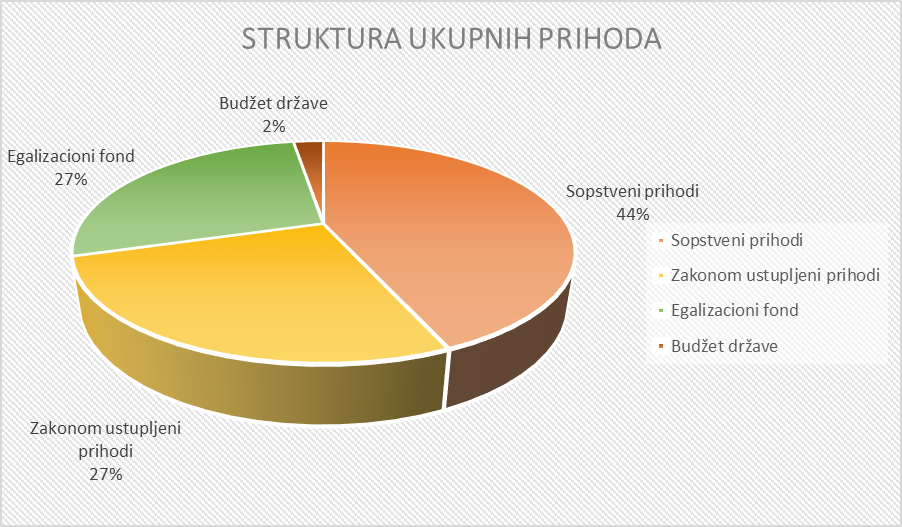 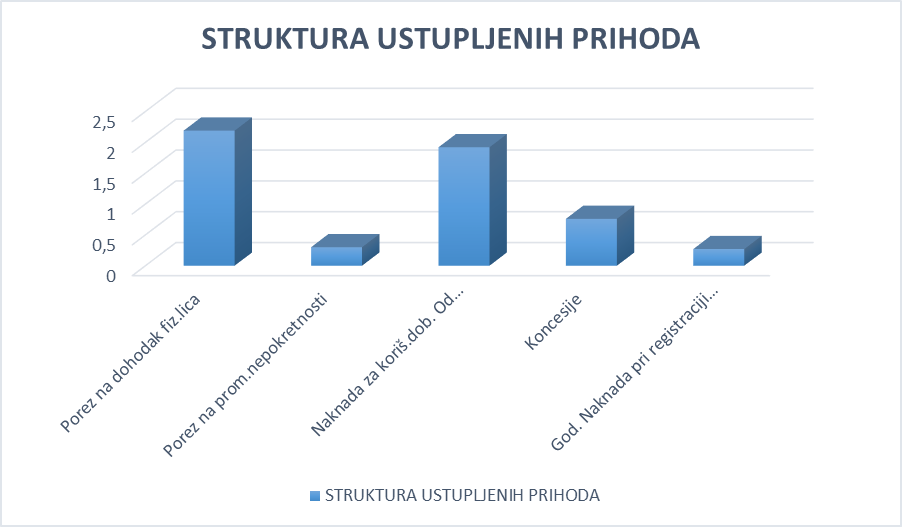 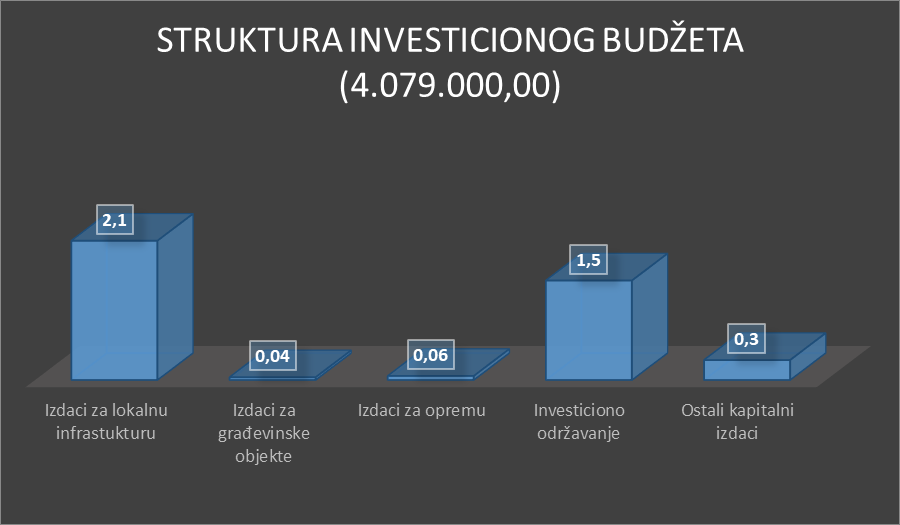 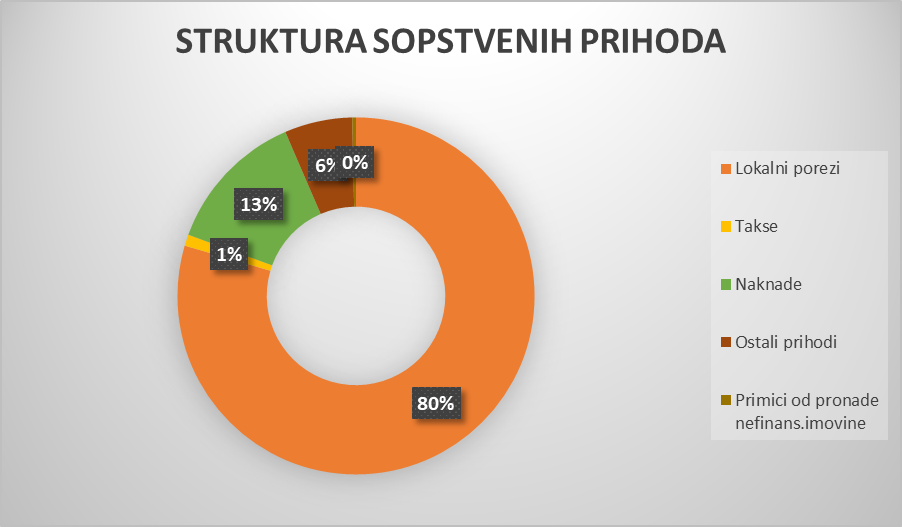 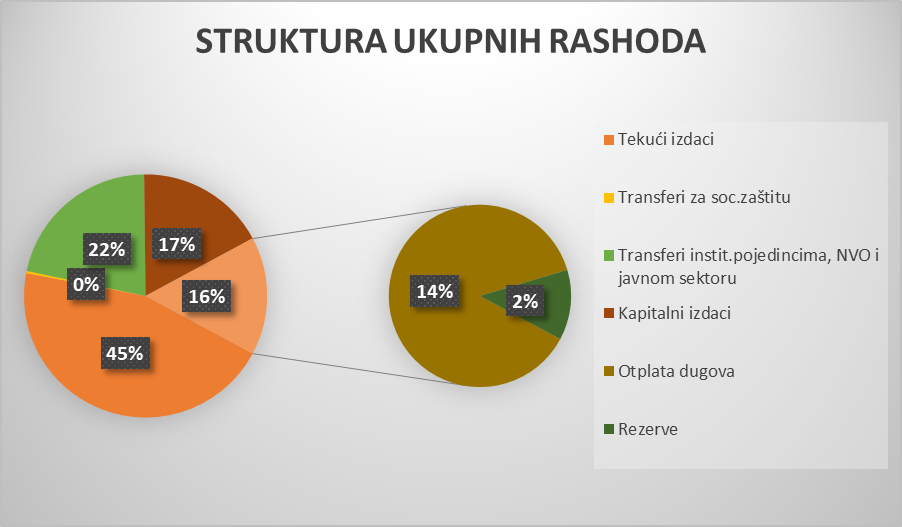 